Obsah dokumentuEvidence revizí a změnÚčel dokumentuTento manuál popisuje role a postupy pro elektronický oběh Referátníku v Elektronickém systému spisové služby EZOP. Referátník slouží ke schvalování dokumentů mezi organizačními jednotkami napříč ČP.Vymezení pojmůInformace - upozorňující na přidělení ke schváleníKaždý schvalovatel je emailovou notifikací upozorněn na přidělení referátníku.Text upozorňujícího e-mailu:V aplikaci EZOP Vám byl k podepsání přidělen referátník. JID: 809/2015/ČP Číslo jednací:  Věc: Test Tomášková za vedoucího 2 Popis:  Spisový uzel: Podatelna CentrálaPostup pro přihlášení do programu EZOPPo obdržení upozorňujícího mailu se uživatel přihlásí přes ikonu EZOP do elektronického systému spisové služby. Viz IKONA – na ploše PC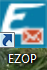 Pro přihlášení do aplikace schvalovatel zadá následující údaje:Instalace:  Česká pošta – Ostrá dataPřihlašovací údaje:  Osobní číslo Heslo: je stejné jako pro přihlášení do sítě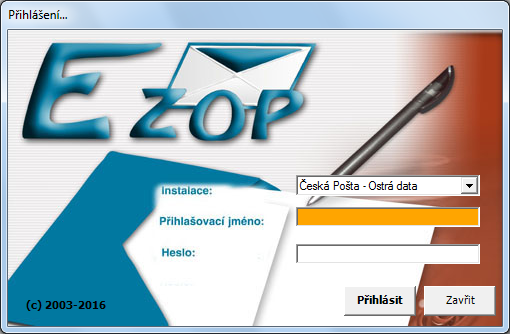 Po přihlášení do programu EZOP se zobrazí prostředí pro schvalující uživatele, ve kterém jsou vytvořeny samostatné seznamy:Referátníky k podpisu – seznam všech referátníků, které uživatel schválit jako jeden ze schvalovatelů a zatím ještě nepotvrdil schválení.Referátníky podepsané – seznam všech referátníků, které uživatel již schválil jako jeden ze schvalovatelů.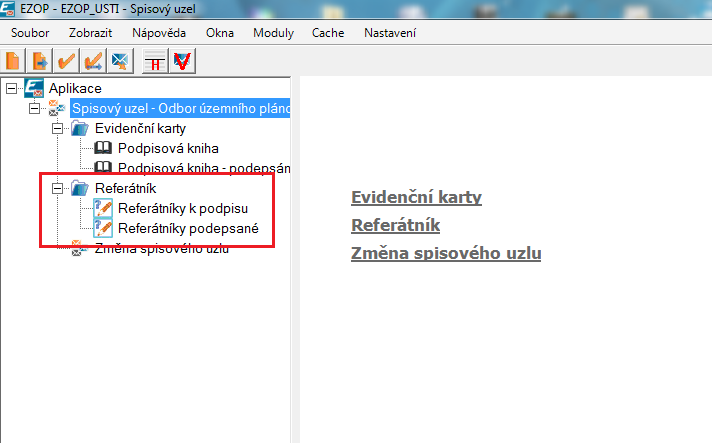 Schvalování Schvalující označí myší(klik) Referátníky k podpisu, následně se zobrazí přehled všech přidělených referátníků k podpisu.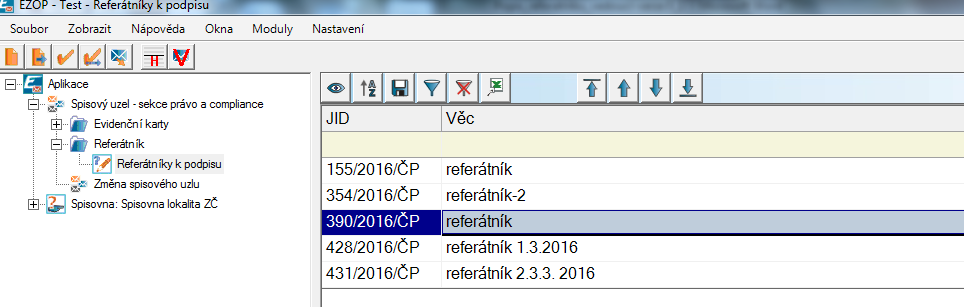 Kliknutím myši na řádek přiděleného referátníku (označíme řádek modře) dvojklikem otevřeme evidenční kartu. Pro zobrazení elektronické evidenční karty dokumentu je samostatná záložka s názvem ,,Referátník,,. Zde je nastaven schvalovací proces.  Pro zobrazení vložených elektronických dokumentů stiskne postupně tlačítko Hlavní dokument,, a následně ,,Příloha,, a „Doplňující informace/Přednes“. Pokud nemá k materiálu připomínky, stiskne tlačítko schválit a referátník bude automaticky předán dalšímu schvalovateli v pořadí. 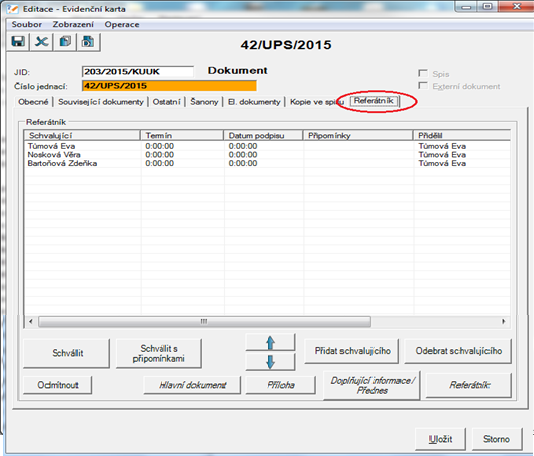 Schvalování s připomínkouPokud bude mít schvalovatel více připomínek, zpracuje připomínky do dokumentu, který převede do formátu PDF/A a ten vloží v Evidenční kartě dokumentu výběrem přes tlačítko“Schválit s připomínkami“. Do otevřeného okna napíše schvalovatel poznámku „Připomínky viz doplňující informace“ a následně vloží přes tlačítko „Přidat přílohu referátníku“. Pokud je připomínek méně, stačí napsat do okna své připomínky (maximálně 300 znaků) a stisknout tlačítko ,,OK,,. Tím budou připomínky uloženy a referátník bude automaticky předán dalšímu schvalovateli v pořadí. Zobrazení připomínek:vložena formou vloženého souboru si zobrazíme přes tlačítko ,,Doplňující informace/Přednesvložena do okna připomínek (maximálně 300 znaků) si zobrazíme přes tlačítko ,,Referátník,,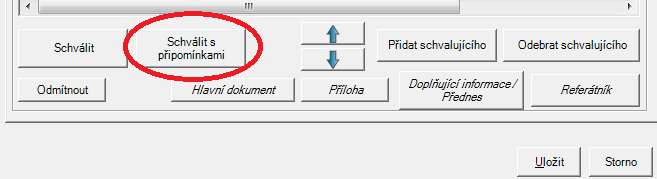 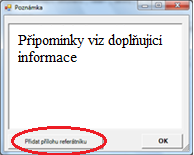 Nastavení termínu vyřízeníV případě, že schvalovatel chce zadat termín pro schválení referátníku, má tuto možnost výběrem příslušného schvalovatele (označením modrým řádkem) a kliknutím na pravé tlačítko myši. 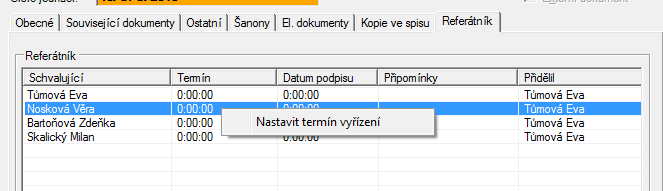 Výběrem Natavit termín vyřízení se uživateli zobrazí formulář, do kterého schvalovatel přes tlačítko zvolí požadované datum.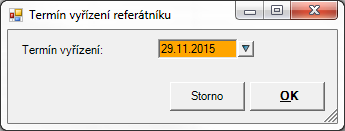 Pokud některý ze Schvalovatelů nedodrží stanovený termín schválení, je tento Referátník v EZOPu u zpracovatele znázorněn červeně kurzívou.Podepisování dokumentůV případě, že je schvalovatel nastaven jako podepisující dokumentu uvnitř referátníku, po stisknutí tlačítka schválit se mu zobrazí okno s informací, který dokument je podepisován. Po stisknutí tlačítka OK, se zobrazí okno s nabídkou certifikátů určených k podpisu a jeho výběrem dochází k postupnému podepisování dokumentů určených k podpisu. V případě, že schvalovatel má pouze jeden certifikát podepisuje Referátník automaticky bez dalšího výběru certifikátů.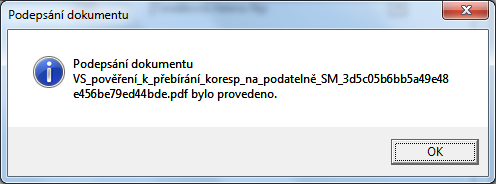 Tlačítkem ,,Uložit,, referátník vždy odchází od schvalovatele k dalšímu v pořadí schvalovacího procesu.Nastavení zastupováníZastupování nastavujeme v případě čerpání dovolených, případně plánované nepřítomnosti schvalovatele.  V hlavním menu programu zvolíme vnabídce,,Nastavení,, - Zastupování – referátník. 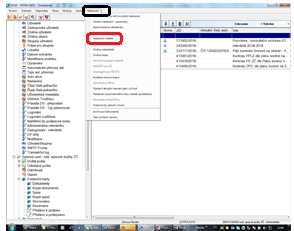 Zobrazí se okno zástupů, kde přes pravé tlačítko myši zvolíme nabídku ,,Nový,, otevřeme okno Editace – Zastupování referátníku.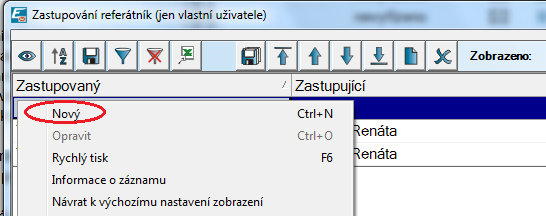 Přes tlačítko  vybereme zastupovaného, zastupujícího a datum zástupu. Stiskneme tlačítko ,,OK,, a tím se nám informace o zástupu zobrazí  v nabídce ,,Nastavení – Zastupování referátník,, a zastupujícímu se informace zobrazí ve složce ,,Referátník,,. Do popisu zastupovaný zadá důvod.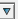 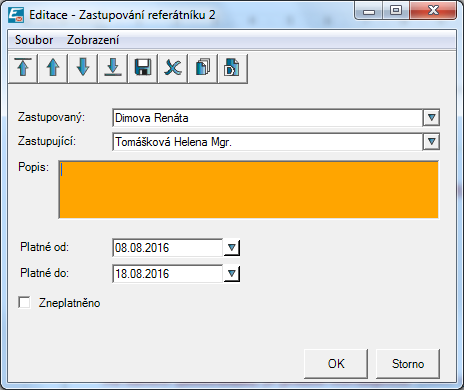 Takto se informace o zastupování zobrazuje zastupovanému.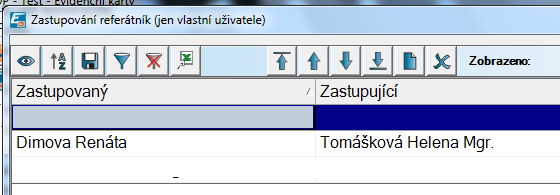 Takto se informace  o zastupování zobrazuje zastupujícímu.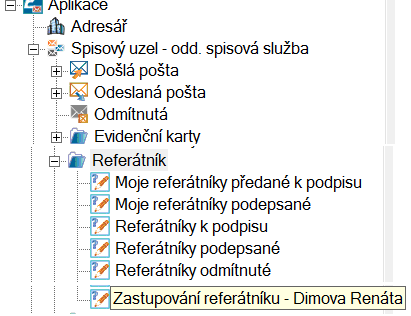 Notifikační mail o přidělení referátníku ke schválení přijde, jak zastupovanému, tak i zastupujícímu.Nastavení administrativyAdministrativa referátníku se nastavuje pro případ náhlé nepřítomnosti manažera, vedoucího, aby asistentka měla možnost přesměrovat referátníky ke schválení  na zastupujícího, případně hlídala termíny vyřízení a na požádání vedoucího vyhledávala požadované referátníky.V hlavním menu programu zvolíme vnabídce,,astavení- Administrativa  referátník. 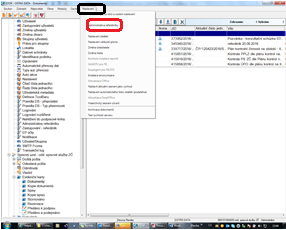 Zobrazí se okno pro administraci referátníku, kde přes pravé tlačítko myši zvolíme nabídku ,,Nový,, otevřeme okno Editace, kde vybereme příslušného zaměstnance, který bude vykonávat administrativu referátníku pro svého nadřízeného kdo nastavuje administrativu je  nastaven automaticky v prvním poli okna. Informace o  administraci referátníku se zobrazí vybranému zaměstnanci ve složce ,,Referátník,,.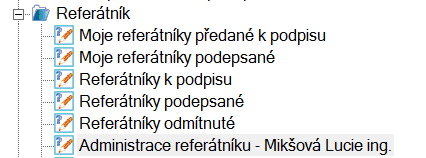 Funkce tlačítek ve spodní části záložky evidenční karty Referátníku: 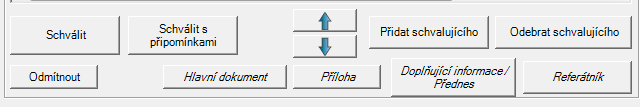 Schválit –volbou tohoto tlačítka Schvalovatel schvaluje formou elektronického podpisu bez připomínek a EZOP automaticky předává dalšímu . Schválení se projeví zobrazením elektronického podpisu na listu .Schválit s připomínkami volbou tohoto tlačítka se zobrazí dialogové okno, do kterého Schvalovatel napíše své připomínky a stiskne tlačítko OK. Na listu referátníku se promítne informace o schválení dokumentu s připomínkami. EZOP automaticky předává dalšímu . 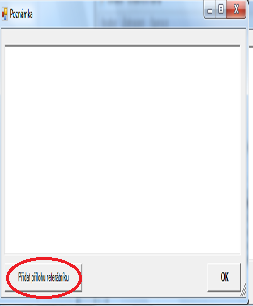 Odmítnout – volbou tohoto tlačítka se zobrazí dialogové okno ,,Poznámkado kterého napíše důvod,proč odmítá schválit  a stiskne tlačítko OK. Pokud jsou připomínky rozsáhlejší, je nutné přes tlačítko „Přidat přílohu referátníku“ vložit dokument s důvodem odmítnutí. Tím EZOP automaticky předává zpět .Zpracovatel bude o odmítnutí schválení upozorněn emailovou notifikací. EZOP automaticky přesune odmítnutý do složky Evidenční karty -> Dokumenty. Zpracovatelotevře Evidenční kartu odmítnutého a v záložce si zobrazí důvod odmítnutí a připomínku vypořádá. V případě, že bude třeba upravit znění schvalovaného dokumentu, tyto změny zapracuje. V Evidenční kartě v záložce El. Dokumenty přesune hlavní dokument do příloh. Tuto přílohu dvojklikem otevře a zneplatní. 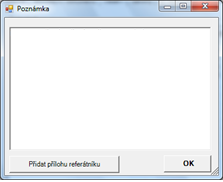 Přidat schvalujícího – volbou tohoto tlačítka se otevře okno,,Důvod přidáníDoplníme důvod přidání schvalovatele a  stiskneme tlačítko ,,OKOtevře se formulář pro výběr schvalovatele. V zobrazeném formuláři si schvalovatel vybere dalšího schvalujícího a kliknutím na vybraný řádek se přidávaný údaj přenese do karty schvalovacího procesu.Obrázek ,,výběr schvalovatele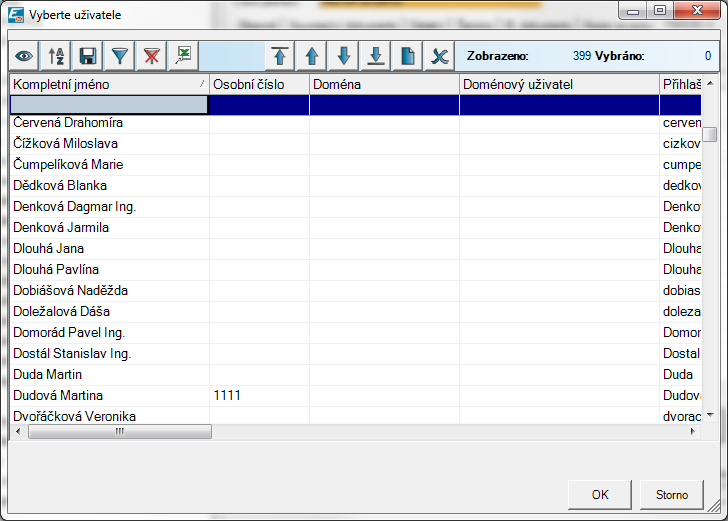 Každý má možnost sám přidávat další a zároveň určit jejich pořadí ve schvalovacím procesu. (Je tedy možné přidat i před sebe.) Pořadí lze nastavit pomocí šipek  (posunutí na předcházející pozici ve schvalovacím procesu) a  (posunutí na následující pozici ve schvalovacím procesu).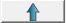 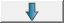 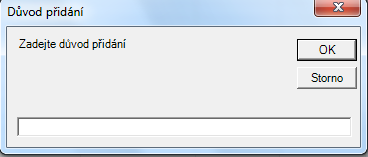 Odebrat schvalujícího – volbou tohoto tlačítka lze ze seznamu označeného odstranit – tuto volbu má pouze zpracovatel.Hlavní dokument – volbou tohoto tlačítka se zobrazí schvalovaný hlavní dokument.Příloha – volbou tohoto tlačítka se zobrazí přílohy hlavního dokumentu.Doplňující informace/Přednes – volbou tohoto tlačítka se zobrazí , doplňující informace a případné připomínky ostatních schvalujících k dokumentu, který zpracovatel předkládá ke schválení.Referátník – volbou tohoto tlačítka se zobrazí list .Před schválením přiděleného referátníku má schvalovatel možnost si přes záložku ,,Referátníkve spodní části evidenční karty) přečíst připomínky a prověřit elektronické podpisy schvalujících viz obrázek. 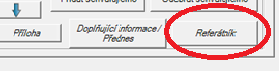 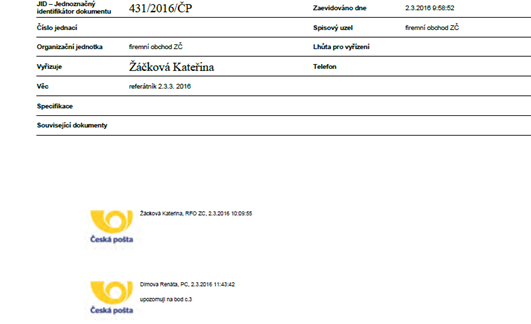 VerzeÚčinnost odDůvod a popis změnyAutorSchválil0.1Pracovní verzeTomášková0.2Pracovní verze – doplněny nové funkcionalityTomáškováPOJMYReferátníkReferátník obsahuje:dokumenty, které jsou vypravovány do schvalovacího procesu ke schválení (hlavní dokument eventuálně jeho přílohy),list Referátníku,popřípadě další doplňující dokumenty.Krycí list ReferátníkuJedná se o průvodní list , kde je zaznamenán přehled elektronických podpisů jednotlivých včetně schvalovatele, kteří již schvalované dokumenty obsažené v schválili svým elektronickým podpisem. V EZOPu jej lze zobrazit přes tlačítko Referátník.ZpracovatelZpracovatel schvalovaného dokumentu, který je vždy ve procesu v pořadí prvním . A současně jako předposlední ve schvalovacím procesu (pro vypořádání případných připomínek po konzultaci s přímým nadřízeným)SekretariátPověřený zaměstnanecJedná se o roli v EZOPu, která umožňuje za vytvořit a vypravit ho do schvalovacího procesu.SchvalovatelJedná se o roli v EZOPu, od které je požadováno schválení dokumentů obsažených v . V prostředí ESS EZOP také pod pojmem „schvalující“.Finální schvalovatelSchvalovatel, který přímo podepisuje hlavní schvalovaný dokument (eventuálně jeho přílohy).Schvalovací procesSchvalovací proces se realizuje prostřednictvím oběhu , který zaznamenává průběh schvalování dokumentů jednotlivými .